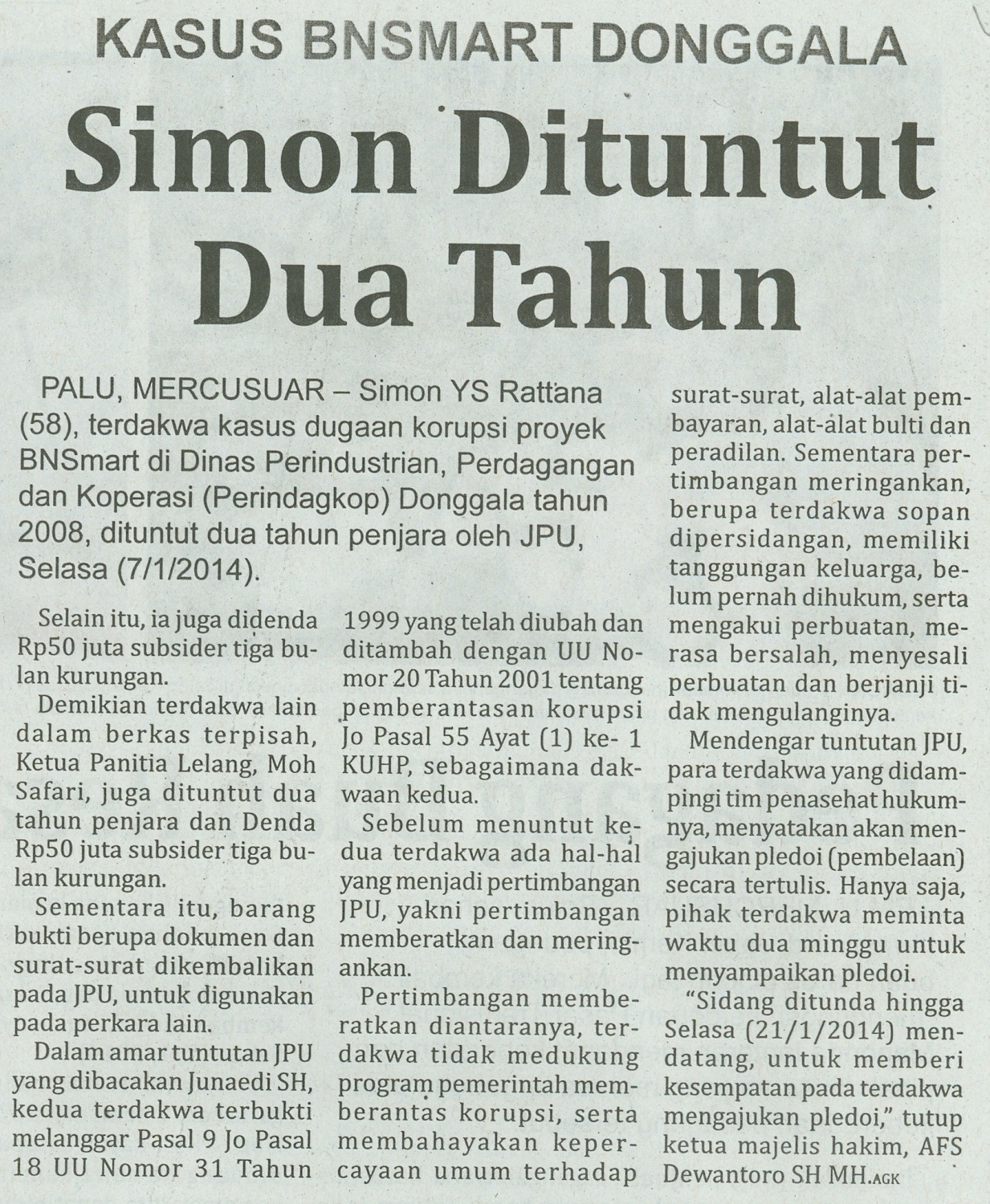 Harian    	:MercusuarKasubaudSulteng IHari, tanggal:Rabu, 08 Januari 2014KasubaudSulteng IKeterangan:Halaman 06 Kolom 05-08KasubaudSulteng IEntitas:Kabupaten DonggalaKasubaudSulteng I